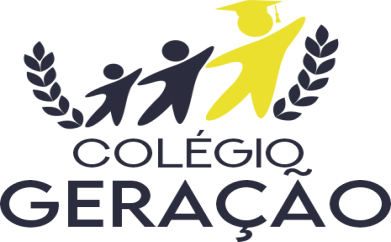 ROTEIRO DE ESTUDOS BIMESTRAL – GEOGRAFIA6º ANO/ 2º BIMESTRE / 2021DICAS DE ESTUDOS:Tenha um espaço próprio para estudar. Nele, você poderá se organizar do seu jeitoO material deve estar em ordem, antes e depois das tarefas.Estabeleça um horário para seus estudos.Planeje períodos de estudo, em etapas certas, intercaladas com período de descanso.Comece os estudos com uma revisão dos passos anteriores.Não esconda as dificuldades. Tire as suas dúvidas com a Professora.Entenda – não decore.Crie hábitos de estudo, estabeleça prioridades e se esforce para cumpri-las.Isso fará com que adquira maior autonomia e responsabilidade em todas as áreas da sua vida.CONTEÚDOS A SEREM ESTUDADOS:Pontos de referência – página 6.Orientação pelos Astros – páginas 7 e 9.Linhas Imaginárias – páginas 10 e 11.Coordenadas Geográficas – páginas 13, 14 e 15.A terra é uma esfera – páginas 29 a 34.Observação: Se por alguma eventualidade ficar alguma atividade sem correção e constar no roteiro, por gentileza, desconsiderar a mesma.Ciente: _________________________________________________________________________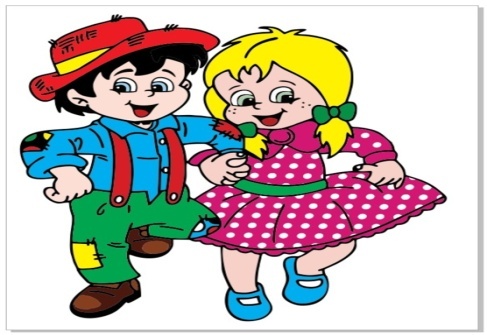 